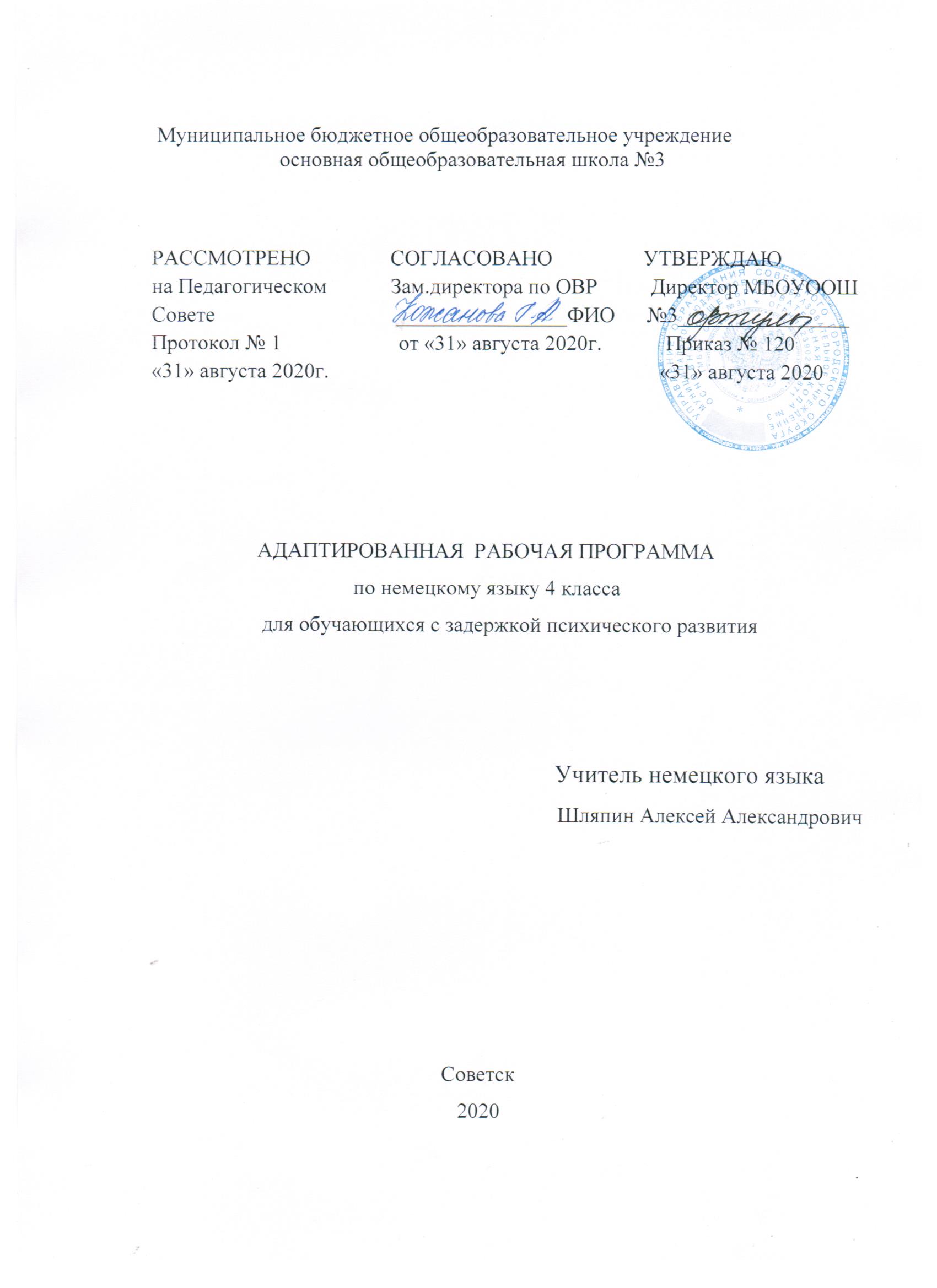              Содержание программы            1.Планируемые результаты  ___________________________________3      2. Содержание учебного процесса ______________________________8                   3. Тематическое планланирование_____________________________   10   1.Планируемые результатыВ соответствии с требования Стандарта в структуре планируемых результатов отдельными разделами представлены личностные результаты, поскольку их достижение обеспечивается всей совокупностью учебных предметов.1. Предметные результаты в коммуникативной сфере1.1. Коммуникативная компетенция (владение иностранным языком как средством общения)Речевая компетенция в следующих видах речевой деятельности:ГоворениеВыпускник научится:участвовать в элементарных диалогах (этикетном, диалоге-расспросе, диалоге-побуждении), соблюдая нормы речевого этикета, принятые в немецкоязычных странах;составлять небольшое описание предмета, картинки, персонажа;рассказывать о себе, своей семье, друге.Выпускник получит возможность научиться:участвовать в элементарном диалоге, расспрашивая собеседника и отвечая на его вопросы;воспроизводить наизусть небольшие произведения детского фольклора;составлять краткую характеристику персонажа;кратко излагать содержание прочитанного текста.АудированиеВыпускник научится:понимать на слух речь учителя и одноклассников при непосредственном общении и вербально/невербально реагировать на услышанное;воспринимать на слух в аудиозаписи основное содержание небольших сообщений, рассказов, сказок, построенных на знакомом языковом материале.Выпускник получит возможность научиться:воспринимать на слух аудиотекст и полностью понимать содержащуюся в нём информацию;использовать контекстуальную или языковую догадку при восприятии на слух текстов, содержащих некоторые незнакомые слова.ЧтениеВыпускник научится:соотносить графический образ немецкого слова с его звуковым образом;читать вслух небольшой текст, построенный на изученном языковом материале, соблюдая правила произношения и соответствующую интонацию;читать про себя и понимать содержание небольшого текста, построенного на изученном языковом материале;читать про себя и находить необходимую информацию.Выпускник получит возможность научиться:догадываться о значении незнакомых слов по контексту;не обращать внимания на незнакомые слова, не мешающие понимать основное содержание текста.ПисьмоВыпускник научится:списывать текст и выписывать из него слова, словосочетания, простые предложения;восстанавливать слово, предложение, текст в соответствии с решаемой учебной задачей;писать поздравительную открытку с Новым годом, Рождеством, днём рождения (с опорой на образец) ;писать краткое письмо зарубежному другу (с опорой на образец).Выпускник получит возможность научиться:в письменной форме кратко отвечать на вопросы к тексту;составлять рассказ в письменной форме по плану/ключевым словам;заполнять простую анкету;правильно оформлять конверт (с опорой на образец).1.2. Языковая компетенция (владение языковыми средствами)Графика, каллиграфия, орфографияВыпускник научится:пользоваться алфавитом, знать последовательность букв в нём;воспроизводить графически и каллиграфически корректно все буквы немецкого алфавита (полупечатное написание букв, буквосочетаний, слов);списывать текст;восстанавливать слово в соответствии с решаемой учебной задачей;применять основные правила чтения и орфографии, читать и писать изучены слова языка;отличать буквы от знаков транскрипции.Выпускник получит возможность научиться:сравнивать и анализировать буквосочетания немецкого языка и их транскрипцию;группировать слова в соответствии с изученными правилами чтения;уточнять написание слова по словарю;использовать экранный перевод отдельных слов (с русского языка на иностранный язык и обратно).Фонетическая сторона речиВыпускник научится:различать на слух и адекватно произносить все звуки немецкого языка, соблюдая нормы произношения звуков немецкого языка (долгота и краткость гласных, оглушение звонких согласных в конце слога или слова, отсутствие смягчения согласных перед гласными), дифтонги;соблюдать правильное ударение в изолированном слове, фразе;различать коммуникативные типы предложений по интонации;читать изучаемые слова по транскрипции.различать ритмико интонационные особенности повествовательного, побудительного и вопросительного (общий и специальный вопросы) предложений.Выпускник получит возможность научиться:соблюдать интонацию перечисления;соблюдать правило отсутствия ударения на служебных словах (артиклях, союзах, предлогах);Лексическая сторона речиВыпускник научится:узнавать в письменном и устном тексте изученные лексические единицы, в том числе словосочетания, в пределах тематики на ступени начального общего образования;восстанавливать текст в соответствии с решаемой учебной задачей;оперировать в процессе общения активной лексикой в соответствии с коммуникативной задачей.Выпускник получит возможность научиться:узнавать простые словообразовательные элементы;опираться на языковую догадку в процессе чтения и аудирования (интернациональные и сложные слова).Грамматическая сторона речиВыпускник научится:распознавать и употреблять в речи основные коммуникативные типы предложений: повествовательное, побудительное, вопросительное;распознавать в тексте и употреблять в речи изученные части речи: вопросительные слова wer, was, wie, warum, wo, wohin, wann, общий и специальный вопросы;определять порядок слов в предложении, распознавать и употреблять в речи:1) утвердительные и отрицательные предложения,2) простое предложение с простым глагольным сказуемым (Wir lesen gern.), составным именным сказуемым (Meine Familie ist groß.) и составным глагольным сказуемым (Ich lerne Deutsch sprechen.),3) безличные предложения (Es ist kalt. Es schneit.), побудительные предложения (Hilf mir bitte!), предложения с оборотом Es gibt  , простые распространённые предложения, предложения с однородными членами;• определять и использовать в речи:1) грамматические формы изъявительного наклонения: Präsens, Futurum, Präteritum, Perfekt, слабые и сильные глаголы, вспомогательные глаголы haben, sein, werden. Глагол связка sein, модальные глаголы können, wollen, müssen, sollen. Неопределённая форма глагола (Infinitiv).2) существительные в единственном и множественном числе с определённым/неопределённым и нулевым артиклем, склонение существительных,3) прилагательные в положительной, сравнительной и превосходной степени, образованные по правилам и исключения.4) местоимения: личные, притяжательные и указательные (ich, du, er, mein, dieser, jener), отрицательное местоимение kein.5) наречия времени: heute, oft, nie, schnell и др, наречия, образующие степени сравнения не по правилам: gut, viel, gern.6) количественные числительные (до·100), порядковые числительные (до·30).7) наиболее употребительные предлоги: in, an, auf, hinter, haben, mit, über, unter, nach, zwischen, vor.Выпускник получит возможность научиться:узнавать сложносочинённые предложения und и aber;использовать в речи безличные предложения;2. Содержание учебного процессаНаши новые персонажи книг. Кто они? Какие они?Я и мои друзья. Имя, возраст, внешность, характер, увлечения/хобби. Совместные занятия. Письмо зарубежному другу. Любимое домашнее животное: имя, возраст, цвет, размер, характер, что умеет делать.Моя школа. Классная комната, учебные предметы, школьные принадлежности. Учебные занятия на уроках.Мир вокруг меня. Мой дом/квартира/комната: названия комнат, их размер, предметы мебели и интерьера. Природа. Дикие и домашние животные. Любимое время года. Погода.Страна/страны изучаемого языка и родная страна. Общие сведения: название, столица. Литературные персонажи популярных книг моих сверстников (имена героев книг, черты характера). Небольшие произведения детского фольклора на изучаемом иностранном языке (рифмовки, стихи, песни, сказки).Некоторые формы речевого и неречевого этикета стран изучаемого языка в ряде ситуаций общения (в школе, во время совместной игры, в магазине).Чьи здесь фотографии? Что они рассказывают? Я и моя семья. Члены семьи Сабины, их имена. Какие они? Семья Джона: мама, папа, бабушка, дядя, тетя и другие родственники.Я и мой друзья. Домашние животные.Что делают охотно Сабина и Свен дома? А мы?Члены семьи Сабины, их имена., возраст, черты характера, профессии. Любимые животные. Мир моих увлечений.Что мы только не делаем! Моя школа. Школьный праздник «Прощай, 2-й класс!». Подготовка к празднику.сбор писем и фотографий из Германии. Переписка с немецкими друзьями. Немецкий фольклор. Формы речевого и неречевого этикета ряде ситуаций общения.Сабина идёт в школу. А вы!Основное содержание темы.Каникулы закончились, дети идут в школу. В классе есть новенькие, Сабина показывает школьные фотографии. Первый учебный день в Германии, подарок первоклассникам – кулек со сладостями. Что дети делают в школе? А что они делают в выходные дни? Дни недели. Сказка о храбром Портняжке и о бумаге.Лексическая сторона речи.Осень. Какая погода?Основное содержание темы.Осенью в парке. Дети идут в парк гулять. Берлинский зоопарк – один из самых больших в мире. Поспевает урожай овощей и фруктов, овощи спорят, кто самый красивый и вкусный. А чем питаются лесные зверушки? Любимые животные. Учимся их описывать: какие они, где живут, чем питаются, что умеют делать. Погода осенью Стихи, песенки, шутки-загадки. Готовимся к празднику!А что приносит нам зима?Основное содержание темы.Погода зимой, зимний пейзаж. Парк зимой. Почему все так радуются приходу зимы? Чем занимаются дети зимой? Животные зимой. Рождество в Германии – традиции празднования этого праздника. Читаем подписи к картинкам. Подготовка к празднику Рождества / Нового года. Повторяем стихи, песни, подписываем поздравительные открытки, изготавливаем поделки сами.                                                                                  3.Тематическое планирование№ урока                                                                     Название темы, раздела   Количество         часов№ урока                                                                     Название темы, раздела   Количество         часов  Раздел.1       «Здравствуй, 3 класс.  Встреча с друзьями».   Курс повторения                     1 триместр1Друзья, мы снова с вами. Повторение прилагательных, лексики по теме семья, глаголы.12Знакомство с новой лексикой по теме «Прощай лето».13«Что делают дети летом?», введение лексики по теме, первичное употребление в речи.14Работа над грамматикой: спряжение слабых глаголов.                            Вводный контроль15Работа над грамматикой: спряжение сильных глаголов. lesen, sprechen, fahren, laufen, essen      16Обучение чтению, поиску информации по теме.17«Что я делал летом?», чтение, перевод, перенос на себя.18Обучение монологическому высказыванию по теме: «Мои занятия летом».19Обучение диалогической речи по теме «Лето».110Обучение аудированию по теме (прослушать текст, ответить на вопросы). 111Обобщающее повторение по теме.1 Раздел 2.      «Снова в школу»12Введение темы, вводная беседа, введение и первичное закрепление лексики.113Закрепление лексики, лексические упражнения, чтение текста.114«Первый день Марии в школе», чтение, поиск информации, ответы на вопросы.115«Какой сегодня день недели?», повторение лексики, использование в речи, знакомство с конструкцией am(в).116«Что я делаю в выходные дни?», чтение диалога, инсценировка, перенос на себя.117«Что делает в школе Храбрый портняжка?», чтение текста, ответы на вопросы, тест118Работа над грамматикой: употребление глагола haben в речи.119Работа над грамматикой: употребление глагола haben в речи.1  Раздел 3.        «Погода осенью»20Вводная беседа, введение лексики по теме «Погода осенью»,  употребление лексики в речи.121Закрепление лексики, описание картин, обучение монологическому  высказыванию.122Монологическое высказывание по теме «Погода осенью в России».123Введение лексики по теме «Фрукты и овощи», описание в форме загадок. 124Контрольная работа за 1 триместр1                                                           2 триместр25«Чем питаются лесные звери? Что это за звери?», чтение рассказов-загадок.126Обучение монологическому высказыванию «Моё любимое животное».127Обучение диалогической речи, чтение беседы по телефону, поиск этикетных клише.128Мы играем и поём, повторение129Обучение аудированию по теме, обобщающее повторение по теме.1 Раздел 4.     «Что приносит нам зима?»30Вводная беседа, введение лексики по теме «Погода зимой», первичное употребление лексики 131Закрепление лексики, описание картин, обучение монологическому  высказыванию.132Монологическое высказывание по теме «Погода зимой».133«Что делают дети зимой?», введение лексики, закрепление, употребление в речи.134Обучение монологическому высказыванию «Что я делаю зимой?»135«Любимые зимние праздники в Германии», чтение, поиск информации, выражение мнения.136Обучение навыкам письма. Написание новогодних и рождественских открыток.137Обучение диалогической речи по теме.1  Раздел 5.    «В школе имеем мы много дел»38Вводная беседа, введение лексики по теме «Классная мебель».139Закрепление лексики, описание картин, обучение монологическому  высказыванию.140Монологическое высказывание по теме «Моя классная комната».141«Классные комнаты наших немецких друзей. Что там есть особенного?»142Обучение диалогической речи по теме «Классная комната ».143Праздник карнавала в школе. Что одеть?», введение лексики по теме «Одежда».144Употребление лексики в речи, описание костюмов героев детских книг.                                                                        145У нас в классе карнавал. Описание своих костюмов, рассказ стихов, песен146Контрольная работа за 2 триместр1                                                                                                         3 триместр                                                                                                                           147Обучение аудированию, обобщающее повторение по теме                                                                                                                                        Раздел 6.      «Весна. Весенние праздники»48Вводная беседа, введение лексики по теме «Погода весной», первичное употребление лексики 149Вводная беседа, введение лексики по теме «Погода весной», первичное употребление лексики 150Закрепление лексики, описание картин, обучение монологическому  высказыванию.151Монологическое высказывание по теме «Погода весной».152«Любимый весенний праздник в России», знакомство с названиями цветов и написанием153«Любимый весенний праздник в Германии - Пасха», чтение текста с извлечением основной информации154Обучение монологическому высказыванию по теме: «Пасха в Германии» на основе рисунков.155«Что делают дети весной?», введение лексики, закрепление, употребление в речи.156Обучение монологическому высказыванию «Что я делаю весной?»	157Обучение аудированию, обобщающее повторение по теме.1  Раздел 7.     «День рождения»58Введение лексики по теме «Месяцы», употребление лексики при ответе на вопрос: Wann?159Развитие навыков письма: оформление приглашения на день рождения.160«Что бы ты хотел получить на день рождения?», употребление  Ich wünsche mir…..161Подготовка к дню рождения162«Как готовятся лесные животные к празднованию дня рождения?», чтение диалога.163Обучение монологическому высказыванию: «Подготовка ко дню рождения».164Контрольная работа за 3 триместр165Итоговая контрольная работа. 1  Раздел 8.      «Что мы уже знаем и умеем?»66«Как Сабина готовится ко дню рождения?», обучение аудированию, ответы на вопросы.167Обучение диалогической речи: «Как ты готовишься к празднованию своего дня рождения?»168Обобщающее повторение по теме.1Итого68№ урокаНазвание темыКоличествочасов№ урокаНазвание темыКоличествочасов                             Раздел 1.  «Новые персонажи учебника. Кто это?»1Обучение чтению и переводу рассказов-загадок, составление по аналогии.12  Работа над грамматикой: знакомство с глаголом-связкой sein, лексические упражнения, тест.13Введение и закрепление слов по теме «Почта пришла».14Введение и закрепление лексики по теме «Цвет».15Мы играем и поём (повторение)16Обучение монологической речи по теме «Почта».17Обучение диалогической речи по теме.18Обучение аудированию, обобщение пройденного материала.19Контрольная работа1                       Раздел 2. «Чьи это фотографии? Что они рассказывают?»10Вводная беседа, введение и первичное закрепление лексики по теме: «Семья».111Обучение монологическому высказыванию по теме: «Моя семья».112Работа над грамматикой: вопрос родительного падежа Wessen?(чей?).                                                                                                                       113Работа над грамматикой: притяжательные местоимения.114Обучение чтению, поиск информации, ответы на вопросы.115Обучение диалогической речи по теме.116Обучение аудированию, обобщение пройденного материала.1                 Раздел 3. «Что Сабина и Свен охотно делают дома? А мы?»17Обучение чтению, поиск информации, рассказ по фотографиям о семье Свена.118«Домашние животные Свена. Какие они?», чтение, перевод, рассказ по аналогии.119Введение и первичное закрепление лексики по теме, чтение текстов на основе новой лексики.120Работа над грамматикой: отрицание nicht после глаголов.121Обучение диалогической речи по теме: «Этикет по телефону».122Обобщение пройденного материала.                                    1                             Раздел 4. «И что мы только не делаем?»23Повторение лексики, введение новой лексики (глагол).124Работа над грамматикой: спряжение слабых глаголов.125Обучение чтению на основе пройденного материала, перевод, рассказ по аналогии.126Работа над грамматикой: спряжение сильных глаголов sehen, lesen, sprechen .127 Контрольная работа за 3 триместр. Обучение чтению на основе пройденного материала, перевод, ответы на вопросы.128Обучение чтению на основе пройденного материала, перевод, ответы на вопросы, написание письма.129 Контрольная работа 130Работа над ошибками131Работа над грамматикой: спряжение сильных глаголов fahren, laufen.132Обучение монологическому высказыванию по теме: «Что я делаю в свободное время?»133Друзья, мы снова с вами. Повторение прилагательных, лексики по теме семья, глаголы.134Знакомство с новой лексикой по теме «Прощай лето».135«Что делают дети летом?», введение лексики по теме, первичное употребление в речи.136Работа над грамматикой: спряжение слабых глаголов.                           137Работа над грамматикой: спряжение сильных глаголов. lesen, sprechen, fahren, laufen, essen      138Обучение чтению, поиску информации по теме.139«Что я делал летом?», чтение, перевод, перенос на себя.140Обучение монологическому высказыванию по теме: «Мои занятия летом».141Обучение диалогической речи по теме «Лето».142Обучение аудированию по теме (прослушать текст, ответить на вопросы). 143Обобщающее повторение по теме.1 Раздел 5.      «Снова в школу»144Введение темы, вводная беседа, введение и первичное закрепление лексики.145Контрольная работа за 2 триместр146«Первый день Марии в школе», чтение, поиск информации, ответы на вопросы.147«Какой сегодня день недели?», повторение лексики, использование в речи, знакомство с конструкцией am(в).148«Что я делаю в выходные дни?», чтение диалога, инсценировка, перенос на себя.149«Что делает в школе Храбрый портняжка?», чтение текста, ответы на вопросы, тест150-51Работа над грамматикой: употребление глагола haben в речи.2  Раздел 6.        «Погода осенью»52Вводная беседа, введение лексики по теме «Погода осенью»,  употребление лексики в речи.153Закрепление лексики, описание картин, обучение монологическому  высказыванию.154Монологическое высказывание по теме «Погода осенью в России».155Введение лексики по теме «Фрукты и овощи», описание в форме загадок. 156Контрольная работа 157«Чем питаются лесные звери? Что это за звери?», чтение рассказов-загадок.158Обучение монологическому высказыванию «Моё любимое животное».159Обучение диалогической речи, чтение беседы по телефону, поиск этикетных клише.160Мы играем и поём, повторение161Обучение аудированию по теме, обобщающее повторение по теме.1 Раздел 7.     «Что приносит нам зима?»162Вводная беседа, введение лексики по теме «Погода зимой», первичное употребление лексики 63Закрепление лексики, описание картин, обучение монологическому  высказыванию.164Монологическое высказывание по теме «Погода зимой».165«Что делают дети зимой?», введение лексики, закрепление, употребление в речи.166Обучение монологическому высказыванию «Что я делаю зимой?»167«Любимые зимние праздники в Германии», чтение, поиск информации, выражение мнения.                                                             Контрольная работа за 3 триместр168Обучение навыкам письма. Написание новогодних и рождественских открыток.1Итого 68